dialogue682907permis7; pdf; devrait-on pouvoir passer son pedrmis de conduire à 16 ans ?au Canada on veut introduire le permis à 21 ans, qu’en pensez-vous ?tu as ton permis conduire ? si oui, depuis quand ?les femmes conduisent-elles mieux que les hommes ?devrait-on introduire un âge maximum pour pouvoir conduire ?selon les statistiques, les jeunes sont les plus exposées aux accidents de la route ; pourquoi ?est-ce que le permis de conduire coûte trop cher en Suède ?connaissez-vous bien tous les panneaux routiers ?respectez-vous toujours les limitations de vitesse ?commentez ces phrases :on peut boire deux verres de vin et prendre la voitureavoir bu un verre de vin quand on conduit ce n’est pas gravele taux de 0 ‰ au volant est une excellente idéeêtre fatigué et conduire est aussi dangereux que d’avoir bu quelques verres d’alcoolon peut écouter de la musique et conduire sans problèmel’obligation du port de ceinture dans les autocars est ridiculece n’est pas grave de dépasser les limitations de vitesse de quelques kilomètres/hles personnes âgées au volant sont très dangereusesles jeunes connaissent mieux le code de la route que les plus vieuxce serait mieux d’avoir des robots-conducteursil faut plus de gendarmes sur les routes pour surveiller les automobilistescirculer à moto est beaucoup plus dangereux que circuler en voiturebeaucoup de gens ne respectent pas le code de la routeen général, les Suédois conduisent bien et respectent le code de la routeà discuter :quels sont les 3 plus grands dangers de la circulation selon vous ?pourquoi pas de port de ceinture obligatoire dans le train ?y a-t-il trop de poids lourds sur les routes ?que pensez-vous des caméras-radars sur les routes ? est-ce que les caméras servent à quelque chose ?quels sont les inconvéniants des robots-conducteurs ?la peur du gendarme, est-ce que c’est efficace ?les amendes sont-elles trop faibles ?commentez et étudiez ces chiffres :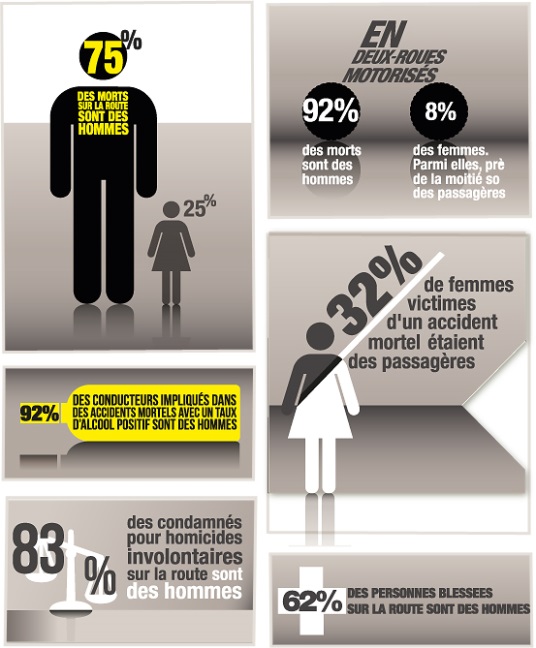 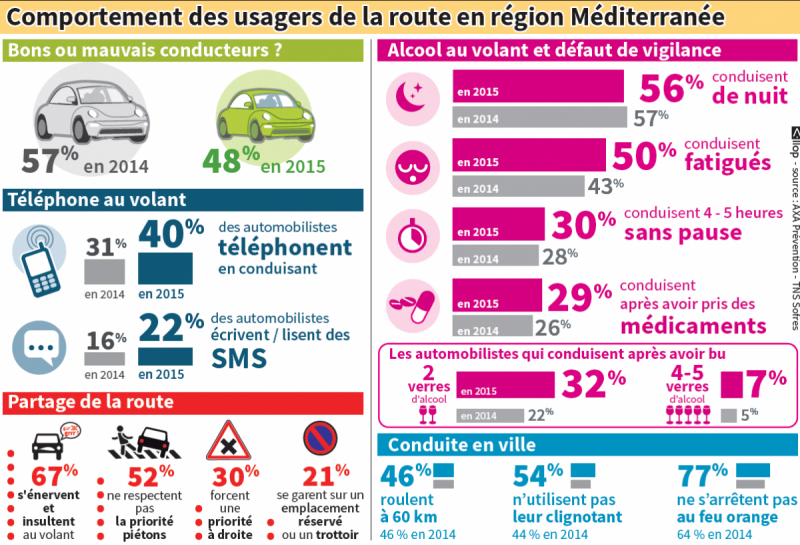 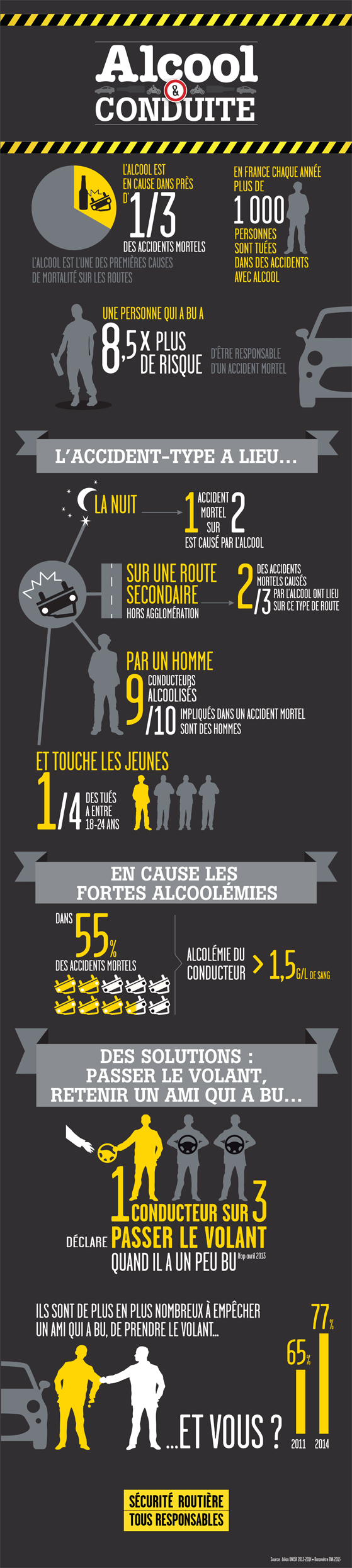 route1 – route2 – route3 – route4 – route5 – route6 – route7 – route8 – route9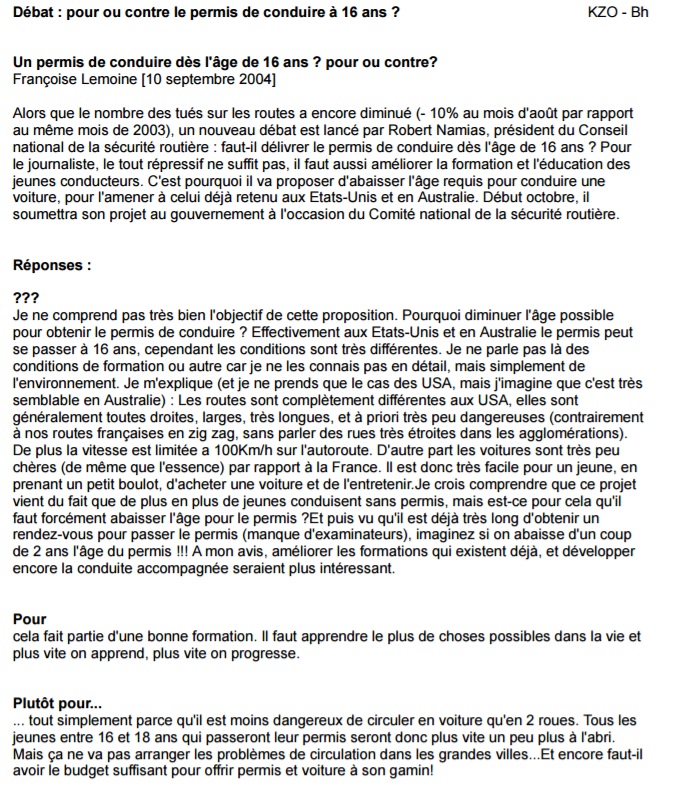 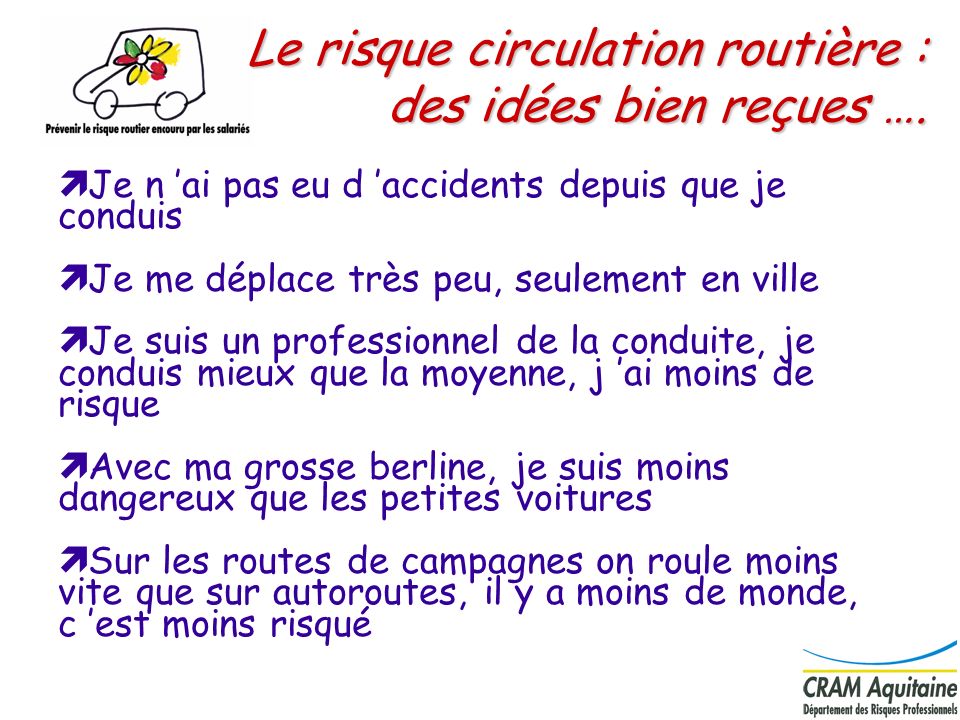 